T.C.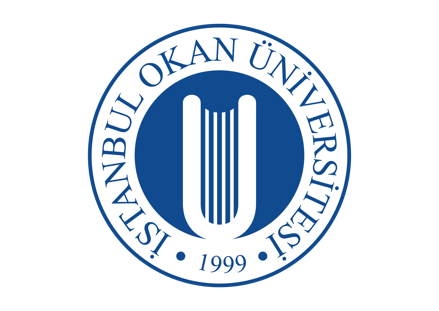 İSTANBUL OKAN UNIVERSITYFACULTY of DENTISTRY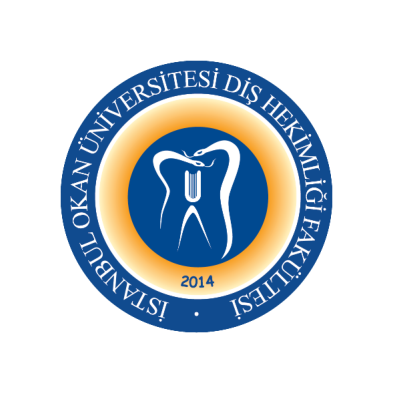 2023-2024 ACADEMIC YEAR DEPARTMENT:DEPARTMENT:PEDIATRIC DENTISTRYCOURSE CODE AND TITLE:COURSE CODE AND TITLE:DENT403 PEDODONTICS ILECTURER:LECTURER:Prof. Dr. Işın ULUKAPICLASS:CLASS:4rd YEARSEMESTER:SEMESTER:FALL-SPRING (5th-6th Semester) DAY:DAY:MondayTIME:TIME:13:30WEEKDATEDENT403 PEDODONTICS I                                                                                         THEORETICAL COURSE TITLESLECTURERWEEK 104.09.2023Defining Course Topics and Summarizing with ExamplesProf. Dr. Işın ULUKAPIWEEK 211.09.2023Importance of Dental Treatment in ChildrenProf. Dr. Işın ULUKAPIWEEK 318.09.2023Restorative Treatments in ChildrenProf. Dr. Işın ULUKAPIWEEK 425.09.2023Root Canal Treatments in Decidious Teeth Dr. Öğr. Üyesi Elif YAZAN ŞÜKÜRWEEK 5. 02.10.2023Endodontic Treatments in Young Permanent Teeth Dr. Öğr. Üyesi Elif YAZAN ŞÜKÜRWEEK 6. 09.10.2023Early Childhood Caries and Treatment Dr. Öğr. Üyesi Elif YAZAN ŞÜKÜRWEEK 716.10.2023Dental Erosion Dr. Öğr. Üyesi Elif YAZAN ŞÜKÜRWEEK 8-9. 23.10.202330.10.20231st MID-TERM EXAM WEEKS1st MID-TERM EXAM WEEKSWEEK 10. 06.11.2023(Exam Discussion)/ Oral Mucous Lesions in Children Prof. Dr. Işın ULUKAPIWEEK 11. 13.11.2023Dental Trauma in Children IProf. Dr. Işın ULUKAPIWEEK 12. 20.11.2023Dental Trauma in Children IIProf. Dr. Işın ULUKAPIWEEK 13. 27.112023Local Anesthesia in ChildrenProf. Dr. Işın ULUKAPIWEEK 14. 04.12.2023Tooth Extraction in ChildrenProf. Dr. Işın ULUKAPIWEEK 15. 11.12.2023Space Maintainers Dr. Öğr. Üyesi Elif YAZAN ŞÜKÜRWEEK 16. 18.12.2023Prosthetic Treatments in ChildrenProf. Dr. Işın ULUKAPI25.12.2023-05.01.20242nd MID-TERM EXAM WEEKS2nd MID-TERM EXAM WEEKS08.01.2024-19.01.2024SEMESTER HOLIDAYSEMESTER HOLIDAYWEEK 17. 22.01.2024(Exam Discussion)/Oral and Dental Health in Children withChronic Health ProblemProf. Dr. Işın ULUKAPIWEEK 18. 29.01.2024Diagnosis in Pulp Pathology of Primary and Young PermanentTeethProf. Dr. Işın ULUKAPIWEEK 19. 05.02.2024Direct and Indirect Pulp Capping in Primary and PermanentTeethDr. Öğr. Üyesi Elif YAZAN ŞÜKÜRWEEK 20. 12.02.2024Antibiotics and Analgesics in Pediatric Patients (online)Dr. Öğr. Üyesi Elif YAZAN ŞÜKÜRWEEK 21. 19.02.2024Syndromes IProf. Dr. Işın ULUKAPIWEEK 22. 26.02.2024Syndromes IIProf. Dr. Işın ULUKAPIWEEK 23. 04.03.2024Speech Disorders in ChildrenProf. Dr. Işın ULUKAPIWEEK 24-25. 11.03.202418.3.20243rd MID-TERM EXAM WEEKS3rd MID-TERM EXAM WEEKSWEEK 26. 25.03.2024(Exam Discussion)/SedationProf. Dr. Işın ULUKAPIWEEK 27. 01.04.2024General Anesthesia in Pediatric DentistryProf. Dr. Işın ULUKAPIWEEK 28. 08.04.2024Gingivitis and Periodontal Diseases in Children I (online)Dr. Öğr. Üyesi Gözde Ece KARAMANWEEK 29. 15.04.2024Gingivitis and Periodontal Diseases in Children II (online)Dr. Öğr. Üyesi Gözde Ece KARAMANWEEK 30.22.04.2024What is Child Abuse?Prof. Dr. Işın ULUKAPIWEEK 31. 29.04.2024Oral and Dental Health in Disabled ChildrenProf. Dr. Işın ULUKAPIWEEK 32. 06.05.2024Questions and AnswersProf. Dr. Işın ULUKAPI20.05.2024-31.05.2024FINAL EXAM WEEKSFINAL EXAM WEEKS10.6.2024-14.6.2024MAKE-UP WEEKMAKE-UP WEEK